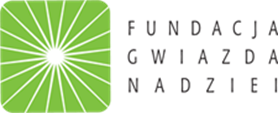 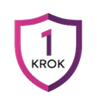 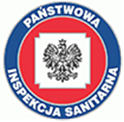 Sprawozdanie z realizacji programu profilaktycznego „Wybierz Życie – Pierwszy Krok”W ROKU SZKOLNYM 2023/2024
dla koordynatora szkolnegoNazwa placówki: Liczba uczniów uczestniczących w programie:Czy rodzice brali udział w działaniach realizowanych w ramach programu? (odpowiedź proszę zaznaczyć znakiem „X)Ocena programu: (skala: 1 – ocena najniższa, 6 – ocena najwyższa)Czy placówka zamierza kontynuować program?TakNieNie wiemDodatkowe informacje na temat realizacji programu (propozycje zmian): Imię i nazwisko szkolnego koordynatoraTak (Jakich? Proszę wymienić działania)Nie123456Zaangażowanie uczniów podczas realizacji programuOdbiór programu przez uczniówMateriały edukacyjne